GNC APA Chapter Meeting Minutes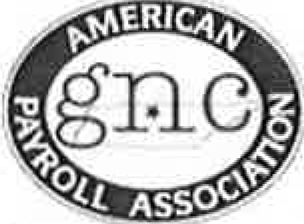 December 14, 201711:45 a.m. - 1:30 p.m.www.apanashvilletn.org11:45 a.m.	Registration and Buffet Line12:06 pm	Lisa Wachter, CPP (President-Elect)                           Opening Remarks and AnnouncementsRecognition:Anne Marie Fleck, CPP and Kay Stauffer, CPPLisa Wachter, CPP presented a gift card to both for working on the officer elections.Officer Elections Results – 2018 Board – Effective March 1, 2018President:  Lisa Wachter, CPPPresident Elect:  Tammy MillsSecretary:  Patsy CampbellTreasurer:  Bonetta Bond, FPCMembership:  Valerie Phillips, CPPEducation:  Ekatrina Manning, CPPPublic Relations:  Susan YoungAPA Liaison:  Kathy Pack, CPPGovernment Liaison:  Jan Taylor, CPPNPW – Theresa Patch, FPCCommunity Service:  Janet Baxter, CPPPast-President:  Amy DufferSpring Study Group - session leaders needed - contact Katya Manning, CPP if interestedMosiac Offices – Berry Hill location – Thursday 6 – 8 pm – Jan 4 – Mar 29Job Opportunities - Check out the website for more details.Lowes Hotel – 2 Payroll ProcessorsUpcoming National Events Congress – National Harbor, MD – May 15 – 19, 2018.$100 discount if registered before year end12:04 p.m.	Valerie Phillips, CPP (Director of Membership):  Membership Update    	No info available         12:05 p.m.	Janet McReynolds, CPP (Secretary):                   Meeting Minutes Approval	Bonetta Bond, FPC motion made & Debbie Bason, CPP 2nd12:06 p.m.	Bonetta Bond, FPC (Treasurer):                          Financial Report	$13,709.33   12:10 p.m.	Payroll Round Table Discussion – Table Discussion Facilitators:     Lisa Wachter, CPP; Bonetta Bond, FPC, Kathy Pack, CPP, Debbie Bason, CPP and Janet           McReynolds, CPP – Gift cards were presented to the facilitators.Topic:  “Protecting Your Employees Information.  Your Responsibility and Potential Liability”1:10 p.m.	Lisa Wachter, CPP                                                        Door Prizes and AdjournmentNext meeting: February 15, 2018Millennium Maxwell House Hotel (615) 259-4343                        2025 Rosa L Parks Blvd                      Nashville, TN 37228